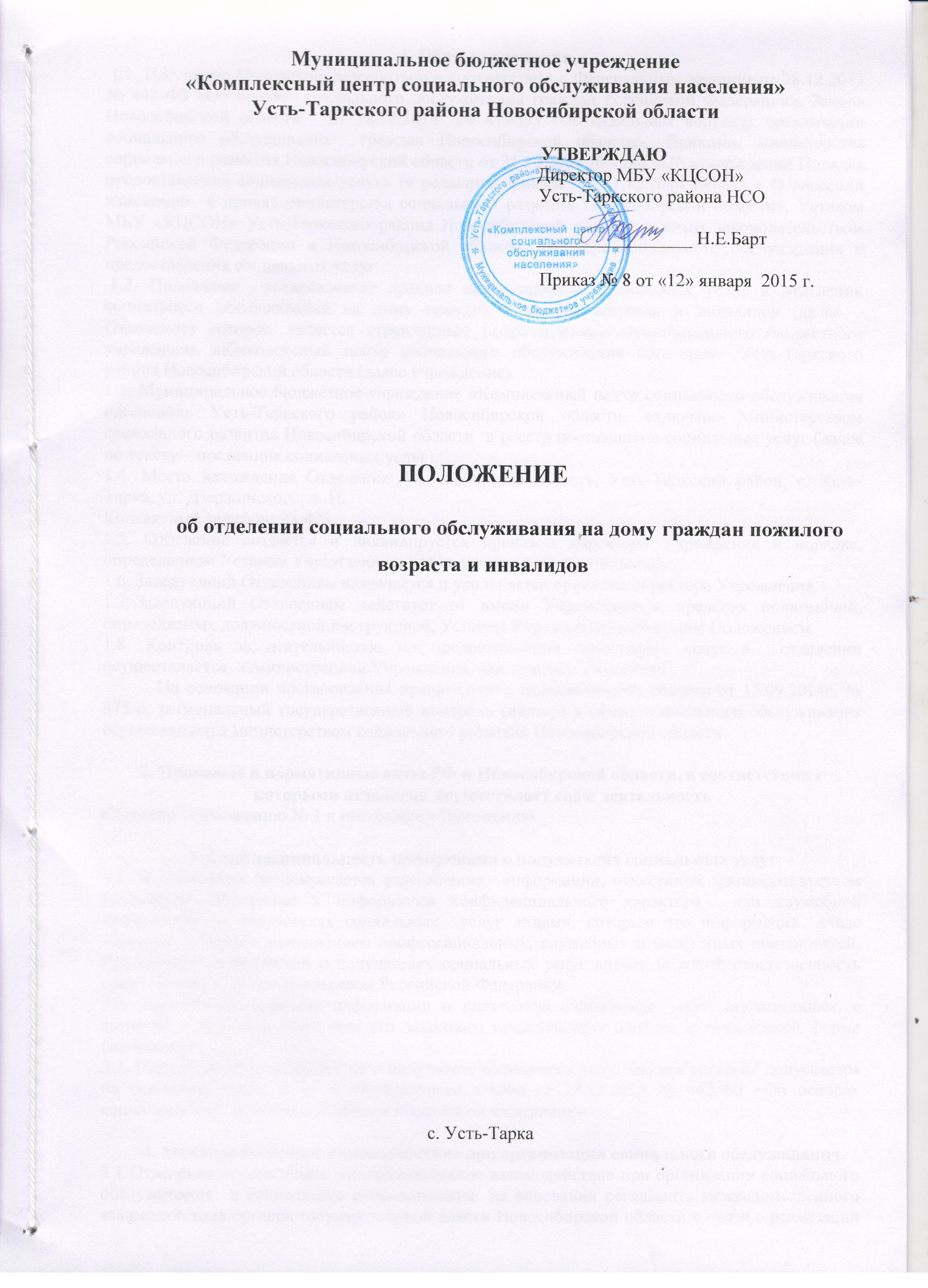 1.Общие положения 1.1.  Настоящее Положение разработано в соответствии с Федеральным законом от 28.12.2013 №442-ФЗ «Об основах социального обслуживания граждан Российской Федерации», Закона Новосибирской области   от 18.12.2014  № 499-ОЗ «Об отдельных вопросах организации социального обслуживания  граждан Новосибирской области», Приказ министерства социального развития Новосибирской области от 31.10.2014 № 1288 «Об утверждении Порядка предоставления социальных услуг» ( в редакции приказа  от 31.12.2014 №1525 « О внесении изменений  в приказ министерства социального развития Новосибирской области» , Устав МБУ «КЦСОН» Усть-Таркского района Новосибирской области и иным законодательством Российской Федерации и Новосибирской области  в сфере социального обслуживания и предоставления социальных услуг.  1.2 Положение  устанавливает правила предоставления социальных услуг в отделении социального обслуживания на дому граждан пожилого возраста и инвалидов (далее – Отделение) которое, является структурным подразделением Муниципального бюджетного  учреждения «Комплексный центр социального обслуживания населения» Усть-Таркского района Новосибирской области (далее учреждение).  13 Муниципальное бюджетное учреждение «Комплексный центр социального обслуживания населения» Усть-Таркского района Новосибирской области, включен Министерством социального развития Новосибирской области  в реестр поставщиков социальных услуг (далее по тексту –поставщик социальных услуг).1.4. Место нахождения Отделения: Новосибирская область, Усть-Таркский район, с. Усть-Тарка, ул. Дзержинского, д. 18.Контактный телефон: 8-383-72-23-495.1.5. Отделение создается и ликвидируется приказом директора Учреждения в порядке, определенном Уставом Учреждения и действующим законодательством.1.6. Заведующий Отделением назначается и увольняется приказом директора Учреждения.1.7. Заведующий Отделением действует от имени Учреждения в пределах полномочий, определяемых должностной инструкцией, Уставом Учреждения, настоящим Положением. 1.8. Контроль за деятельностью по предоставлению социальных услуг в  отделении осуществляется  администрацией Учреждения, заведующим Отделения.На основании постановления правительства Новосибирской области от 15.09.2014 г. № 375-п, региональный государственный контроль (надзор) в сфере социального обслуживания  осуществляется министерством социального развития Новосибирской области.  2. Конфиденциальность информации о получатели социальных услуг2.1 Филиале не допускается разглашение  информации, отнесенной законодательством Российской Федерации к информации конфиденциального характера  или служебной информации, о получателях социальных  услуг лицами, которым это информация  стала известна  в связи с исполнением профессиональных, служебных и (или)иных обязанностей. Разглашение информации о получателях социальных услуг влечет за собой ответственность  соответствии с Законодательством Российской Федерации. 2.2  Допускается передача информации о получателе социальных услуг другим лицам, согласия получателя услуг или его законного представителя данного в письменной форме (заявление).2.3 Предоставление информации о получателе социальных услуг без его согласия допускается на основании части 3 ст. 6 Федерального закона от 28.12.2013 № 442-ФЗ «Об основах социального обслуживания Граждан Российской Федерации»3. Межведомственное взаимодействие при организации социального обслуживания.3.1 Филиал осуществляет межведомственное взаимодействие при организации социального обслуживания  и социального сопровождения  на основании регламента межведомственного взаимодействия органов государственной власти Новосибирской области в связи с реализаций полномочий Новосибирской области в сфере социального обслуживания утвержденного приказом от 28.10.2014 № 1262  министерства социального развития Новосибирской.4.Организация деятельности Отделения4.1. В Отделение предоставляются  социальные услуги  в форме социального обслуживания на дому  гражданам Российской Федерации, иностранным гражданам и лицам без гражданства, пожилого возраста и инвалидам, постоянно проживающим на территории Российской Федерации, беженцам, признанным нуждающимся в социальном обслуживании в форме социального обслуживания на дому.Социальное обслуживание в форме социального обслуживания на дому включает в себя деятельность по предоставлению социальных услуг получателям социальных услуг, которая направлена на улучшение условий их жизнедеятельности при сохранении пребывания получателей социальных услуг в привычной благоприятной среде – месте их проживания. 4.2. Предоставление социального обслуживания получателям социальных услуг осуществляется социальными работниками, состоящими в штате Отделения. (Приложение № 1 Штатное расписание отделения).Оплата труда социальных работников Отделения социального обслуживания на дому производится из расчета коэффициента нагрузки для каждого работника, в соответствии со средними временными затратами на непосредственное выполнение всех необходимых социальных услуг для клиента и хронометражными наблюдениями непроизводственных затрат времени работников на дорогу, очереди, ожидание транспорта.4.3. Зона обслуживания для социальных работников и график их работы устанавливается заведующим отделением с учетом степени и характера нуждаемости пенсионеров и инвалидов в помощи, компактности их проживания, транспортных связей, наличия предприятий торговли, общественного питания и бытового обслуживания, при условии посещения социальными работниками обслуживаемых на дому не реже двух-трех раз в неделю.4.4. Лица, принимаемые на должность социальных работников, проходят предварительных медицинский осмотр  (флюорографическое обследование, осмотр дерматолога, терапевта и др.) с оформлением допуска к работе. Дальнейший порядок и периодичность медицинских осмотров устанавливается местными органами здравоохранения и санэпиднадзора с учетом конкретной эпидемиологической обстановки.4.5. Социальные работники обеспечиваются спецодеждой. Расходы на обеспечение специалистов по социальной работе, социальных работников спецодеждой,  включаются в смету расходов на содержание отделений социальной помощи на дому.4.6. На всех работников Отделения распространяются трудовые и социальные гарантии, а также требования по охране труда и технике безопасности, установленные законодательством Российской Федерации и локальными документами Учреждения. 4.7. Услуги оказываются социальными работниками Отделения в соответствии с индивидуальной программой предоставления социальных услуг и с учетом индивидуальных потребностей получателей социальных услуг.4.8. При выполнении своих должностных обязанностей социальные работники должны соблюдать Кодекс этики социального работника МБУ «КЦСОН» Усть-Таркского района НСО. 5. Права получателя социальных услуг, обязанности поставщика социальных услуг и виды социальных услуг предоставляемые в отделение. 5.1. При получении социальных услуг в форме социального обслуживания на дому получатели социальных услуг имеют право на:1) уважительное и гуманное отношение;2) получение бесплатно в доступной форме информации о своих правах и обязанностях, видах социальных услуг, сроках, порядке и об условиях их предоставления, о тарифах на эти услуги и об их стоимости для получателя социальных услуг, о возможности получения этих услуг бесплатно, а также о поставщиках социальных услуг;3) отказ от предоставления социальных услуг;4) конфиденциальность информации личного характера, ставшей известной при оказании социальных услуг;5) защиту прав и законных интересов, в том числе в судебном порядке.Получатель социальных услуг обязан своевременно в письменной форме информировать поставщика социальных услуг об изменении обстоятельств, обусловливающих потребность в предоставлении социальных услуг в форме социального обслуживания на дому.5.2. При предоставлении социальных услуг в форме социального обслуживания на дому поставщик социальных услуг обязан:1) соблюдать права человека и гражданина;2) обеспечивать неприкосновенность личности и безопасность получателей социальных услуг;3) обеспечить ознакомление получателей социальных услуг (их законных представителей) со своими правоустанавливающими документами, на основании которых поставщик осуществляет свою деятельность и оказывает социальные услуги;4) информировать получателей социальных услуг о правилах техники безопасности, пожарной безопасности, эксплуатации предоставляемых приборов и оборудования;5) исполнять иные обязанности, связанные с реализацией прав получателей социальных услуг на социальное обслуживание в форме социального обслуживания на дому.5.3. Информирование граждан о порядке предоставления социальных услуг в форме социального обслуживания на дому, перечне предоставляемых социальных услуг, осуществляется непосредственно в помещениях поставщиков социальных услуг, оказывающих социальные услуги в форме социального обслуживания на дому, с использованием электронной или телефонной связи, информационно-телекоммуникационной сети Интернет, иными общедоступными способами.5.4. Социальные  услуги, предоставляются в Отделение в   форме социального обслуживания на дому на основании Закона Новосибирской области от 18.12.2014 № 499-ОЗ «Об отдельных вопросах организации социального обслуживания граждан в Новосибирской области».В Отделение  предоставляются следующие виды социальных услуг с учетом индивидуальных потребностей получателей социальных услуг:5.4.1. Социально-бытовые:- сдача за счет средств получателя социальных услуг вещей в стирку, химчистку, ремонт, обратная их доставка;- покупка за счет средств получателя социальных услуг топлива (в жилых помещениях без центрального отопления), обеспечение водой (в жилых помещениях без водоснабжения), топка печей;- организация помощи в проведении ремонта жилых помещений;- содействие в направлении в стационарные учреждения (отделения) (в том числе помощь в подготовке необходимых документов);- оказание социально-бытовых услуг индивидуально обслуживающего и гигиенического характера с учетом состояния здоровья получателя социальных услуг (в том числе стрижка волос, замена постельного белья, перемена положения тела, предоставление предметов личной гигиены);- отправка за счет средств получателя социальных услуг почтовой корреспонденции;- покупка за счет средств получателя социальных услуг и доставка продуктов питания, промышленных товаров первой необходимости, средств санитарии и гигиены, средств ухода, книг, газет, журналов;- помощь в приеме пищи (кормление);- уборка жилых помещений;- содействие в организации ритуальных мероприятий (при отсутствии у умерших родственников или их отказе заняться погребением), оповещение родственников, сопровождение похорон;- организация транспортировки для лечения, обучения, участия в культурных мероприятиях, если по состоянию здоровья имеются противопоказания пользования общественным транспортом;- оценка способности к самообслуживанию, составление индивидуального плана социального обслуживания;- сопровождение вне дома, в том числе к врачу;- сопровождение на прогулке;- оказание помощи в написании и прочтении писем;5.4.2. Социально-медицинские:а) выполнение процедур, связанных с сохранением здоровья получателей социальных услуг (измерение температуры тела, артериального давления, контроль за приемом лекарств и др.);б) оказание содействия в проведении оздоровительных мероприятий, в том числе содействие в организации оздоровления и санаторно-курортного лечения согласно медицинским показаниям;в) систематическое наблюдение за получателями социальных услуг для выявления отклонений в состоянии их здоровья;г) проведение мероприятий, направленных на формирование здорового образа жизни;д) содействие в проведении медико-социальной экспертизы (в том числе запись на прием к врачам-специалистам в медицинскую организацию, забор материала для проведения лабораторных исследований);е) содействие в организации прохождения диспансеризации (в том числе организация приема врачами-специалистами в учреждении, запись на прием к врачам-специалистам в медицинскую организацию, содействие в проведении профилактических прививок);ж) организация квалифицированного медицинского консультирования    (в том числе запись на прием к врачу-специалисту в медицинскую организацию);з) организация оказания медицинской помощи в медицинской организации в стационарных условиях (в том числе предварительная запись, оформление документов, необходимых для оказания медицинской помощи в стационарных условиях, вызов врача);и) содействие в обеспечении по заключению врачей лекарственными препаратами, специализированными продуктами лечебного питания, медицинскими изделиями;к) содействие в обеспечении техническими средствами ухода и реабилитации (в том числе доставка технических средств ухода или реабилитации);л) содействие в оказании стоматологической помощи (в том числе предварительная запись на прием, организация приема стоматолога в учреждении при наличии стоматологического кабинета в учреждении);м) содействие в прохождении курса лечения от алкогольной и наркотической зависимости;5.4.3. Социально-психологические:а) психологическая, в том числе экстренная, помощь;б) социально-психологический патронаж;в) оказание консультационной психологической помощи анонимно, в том числе с использованием телефона доверия;г) психологическая диагностика и обследование личности;д) психологическая коррекция;е) психологический тренинг;5.4.4. Социально-педагогические:а) обучение родственников практическим навыкам общего ухода за тяжелобольными получателями социальных услуг, получателями социальных услуг, имеющими ограничения жизнедеятельности, в том числе детьми-инвалидами; б) организация помощи родителям или законным представителям детей-инвалидов, воспитываемых дома, в обучении таких детей навыкам самообслуживания, общения и контроля, направленным на развитие личности;в) организация досуга и отдыха (праздники, экскурсии и другие культурные мероприятия, в том числе в группах взаимоподдержки, клубах общения), формирование позитивных интересов;г) обучение основам домоводства, в том числе приготовлению пищи, мелкому ремонту одежды, уходу за квартирой;д) социально-педагогический патронаж;е) содействие в восстановлении утраченных контактов и связей с семьей, внутри семьи;5.4.5. Социально-трудовые:а) услуги, связанные с социально-трудовой реабилитацией: создание условий для использования остаточных трудовых возможностей, участия в лечебно-трудовой деятельности; проведение мероприятий по обучению доступным профессиональным навыкам;б) оказание помощи в трудоустройстве;в) организация помощи в получении образования, в том числе профессионального образования, инвалидами (детьми-инвалидами) в соответствии с их способностями;5.4.6. Социально-правовые:а) оказание помощи в оформлении и восстановлении документов получателей социальных услуг;б) оказание помощи в получении юридических услуг (в том числе консультирование);в) услуги по защите прав и законных интересов получателей социальных услуг в установленном законодательством порядке (в том числе подготовка документов, обеспечение представительства для защиты прав и интересов в суде, иных государственных органах и организациях);г) получение по доверенности пенсий, пособий, других социальных выплат;5.4.7. Услуги в целях повышения коммуникативного потенциала получателей социальных услуг, имеющих ограничения жизнедеятельности, в том числе детей-инвалидов:а) обучение инвалидов (детей-инвалидов) пользованию техническими средствами реабилитации;б) проведение социально-реабилитационных мероприятий в сфере социального обслуживания;в) обучение навыкам самообслуживания, поведения в быту и общественных местах, пользованию объектами социальной инфраструктуры, транспортом;г) оказание помощи в обучении навыкам компьютерной грамотности;5.5 Социальные услуги в Отделение предоставляются на основании Стандартов социальных услуг в  форме социального обслуживания на дому,на основании приказа министерства социального развития Новосибирской области № 1446 от 23.12.2014 «Об утверждении  Стандартов социальных услуг, предоставляемых поставщиками социальных услуг»  6.  Порядок принятия (зачисления) граждан на социальное обслуживание, порядок    заключение договора, прекращение предоставления социальных услуг. 6.1. Социальное обслуживание на дому осуществляется путем предоставления социальных услуг по месту проживания или пребывания гражданам пожилого возраста (женщинам старше 55 лет, мужчинам старше 60 лет) и инвалидам (в том числе детям-инвалидам), нуждающимся в постоянной или временной посторонней помощи в связи с частичной  или полной утратой возможности самостоятельно удовлетворять свои основные жизненные потребности вследствие ограничения способности к самообслуживанию и (или) передвижению, признанным нуждающимся в социальном обслуживании в форме социального обслуживания на дому ( далее по тексту получатели социальных услуг).6.2.При принятии на социальное обслуживание в форме социального обслуживания на дому гражданин (его законный представитель) предъявляет в Отделение  личное дело,  индивидуальную программу и заявление на оказание социальных услуг форме социального обслуживания на дому  к поставщику социальных услуг( Заявление пишется в произвольной форме). Поставщик социальных услуг при принятии на социальное обслуживание в форме социального обслуживания на дому руководствуется принципами приближенности к месту жительства получателя социальных услуг, достаточности финансовых, материально-технических, кадровых и информационных ресурсов для предоставления социальных услуг.6.3.Социальные услуги предоставляются гражданину на основании договора о предоставлении социальных услуг в форме социального обслуживания на дому (далее – договор), заключаемого между поставщиком социальных услуг и гражданином или его законным представителем в течение суток с даты представления индивидуальной программы поставщику социальных услуг. Существенными условиями договора являются положения, определенные индивидуальной программой, а также стоимость социальных услуг в случае, если они предоставляются за плату или частичную плату.6.4. При заключении договора гражданин (законный представитель несовершеннолетнего, недееспособного гражданина) должен быть ознакомлен с условиями предоставления социальных услуг в форме социального обслуживания на дому, ему должна быть предоставлена информация о правах, обязанностях, о видах социальных услуг, которые будут предоставлены, сроках, порядке их предоставления, стоимости оказания социальных услуг.6.5. В случае отказа гражданина, его законного представителя от заключения договора, поставщик социальных услуг вправе отказать гражданину в предоставлении социального обслуживания. 6.6. После заключения договора в течение трех дней в Учреждение  издается приказ о принятии  форме социального обслуживания на дому  получателя социальных услуг.6.7. В течение 10 рабочих дней после принятия от получателя социальных услуг заявления об оказании социальных услуг поставщиком социальных услуг осуществляется включение информации о получателе социальных услуг в регистр получателей социальных услуг.6.8.Гражданин вправе отказаться от получения социальных услуг в форме социального обслуживания на дому у выбранного им поставщика социальных услуг.6.9.Индивидуальная программа пересматривается не реже, чем один раз в три года. Пересмотр индивидуальной программы осуществляется с учетом результатов реализованной индивидуальной программы. При изменении обстоятельств, влияющих на признание гражданина нуждающимся в социальном обслуживании, изменении потребности гражданина в социальных услугах, гражданин или его законный представитель, а также государственные органы, органы местного самоуправления, общественные объединения, а также поставщик социальных услуг вправе обратиться в уполномоченный орган с заявлением о пересмотре индивидуальной программы, с приложением документов, подтверждающих изменение указанных выше обстоятельств. 6.10.Социальные услуги в форме социального обслуживания на дому предоставляются получателю социальных услуг в сроки, определенные в индивидуальной программе и в договоре, а срочные социальные услуги в сроки, обусловленные нуждаемостью получателя социальных услуг.6.11.Прекращение предоставления социальных услуг в форме социального обслуживания на дому производится в следующих случаях:1) по личному письменному заявлению гражданина (его законного представителя);2) при изменении обстоятельств, являющихся основанием для признания гражданина нуждающимся в социальном обслуживании;3) окончание срока предоставления социальных услуг в соответствии с индивидуальной программой предоставления социальных услуг и (или) истечение срока договора о предоставлении социальных услуг;4) при нарушении гражданином (его законным представителем) условий, предусмотренных договором;5) смерти гражданина, либо наличия решения суда о признании гражданина безвестно отсутствующим или умершим;6) в связи с вступлением в законную силу приговора суда, в соответствии с которым гражданин осужден к отбыванию наказания в виде лишения свободы в исправительном учреждении.При прекращении предоставления социальных услуг гражданину в форме социального обслуживания на дому поставщик социальных услуг в течение 10 рабочих дней вносит соответствующие  сведения в регистр получателей социальных услуг.Поставщиком социальных услуг разъясняются возможные последствия отказа от предоставления социальных услуг в полустационарной форме получателям социальных услуг, а также их законным представителям.7. Порядок оплаты за получение социальных услуг и условия оказания социальных услуг 7.1.Социальные услуги предоставляются в форме социального обслуживания на дому бесплатно и за плату, частичную плату.7.2. Социальные услуги в форме социального обслуживания на дому предоставляются бесплатно в объемах, определенных индивидуальной программой предоставления социальных услуг, следующим категориям граждан:1) несовершеннолетним детям;2) лицам, пострадавшим в результате чрезвычайных ситуаций, вооруженных межнациональных (межэтнических) конфликтов;3) инвалидам Великой Отечественной войны;4) участникам Великой Отечественной войны;5) одиноко проживающим супругам погибших (умерших) инвалидов Великой Отечественной войны, участников Великой Отечественной войны.7.3. Социальные услуги в форме социального обслуживания на дому также предоставляются бесплатно в случае, если на дату обращения среднедушевой доход получателя социальных услуг, рассчитанный в соответствии с частью 4 статьи 31 Федерального закона от 28.12.2014 № 442-ФЗ «Об основах социального обслуживания граждан в Российской Федерации» (далее - Федеральный закон), ниже или равен предельной величине среднедушевого дохода для предоставления социальных услуг бесплатно, установленного Законом Новосибирской области. 7.4. Размер ежемесячной платы за предоставление социальных услуг в форме социального обслуживания на дому рассчитывается на основе тарифов на социальные услуги, утверждаемых департаментом по тарифам Новосибирской области, но не может превышать пятьдесят процентов разницы между величиной среднедушевого дохода получателя социальных услуг и предельной величиной среднедушевого дохода для предоставления социальных услуг бесплатно, установленной Законом Новосибирской области.7.5. Поставщики социальных услуг вправе предоставлять гражданам, находящимся на социальном обслуживании в форме социального обслуживания на дому, по их желанию социальные услуги сверх объемов, определенных в индивидуальной программе предоставления социальных услуг, на условиях полной оплаты по тарифам на социальные услуги, утвержденным департаментом по тарифам Новосибирской области.7.6. Условия предоставления социальных услуг в форме социального обслуживания на дому (бесплатно, за плату), размер платы и порядок ее взимания определяются в договоре о предоставлении социальных услуг, заключаемом между получателем социальных услуг (его представителем) и поставщиком социальных услуг. 7.7. При изменении дохода получателя социальных услуг поставщик социальных услуг производит перерасчет среднедушевого дохода получателя социальных услуг.В случае изменения установленной в Новосибирской области предельной величины среднедушевого дохода для предоставления социальных услуг бесплатно, а также изменения величины среднедушевого дохода гражданина, находящегося на социальном обслуживании в форме социального обслуживания на дому, объема предоставляемых ему социальных услуг поставщиком социальных услуг производится перерасчет размера платы за предоставление социальных услуг гражданину, находящемуся на социальном обслуживании в форме социального обслуживания на дому.8. Документация учрежденияДокументация Отделения ведется в соответствии с номенклатурой дел, утверждаемой директором ежегодно (выдержка из номенклатуры дел Учреждения  Приложение № 4). 8. Показатели качества, критерии  оценке качества  оказания социальных услуг форме социального обслуживания на дому. 8.1 Показатели качества предоставления социальных услуг в форме социального обслуживания на дому и оценка результатов их предоставления поставщиками социальных услуг определяются по результатам предоставления социальных услуг.Основные показатели, определяющие качество социальных услуг в форме социального обслуживания на дому, предоставляемых получателям социальных услуг, являются:1) показатели, характеризующие удовлетворенность социальными услугами получателей социальных услуг, например, число обоснованных жалоб или число положительных или отрицательных отзывов о работе поставщика социальных услуг;2) наличие и состояние документов, в соответствии с которыми поставщик социальных услуг осуществляет деятельность в сфере социального облуживания на дому (устав (положение); руководства, правила, инструкции, методики работы с получателями социальных услуг и собственной деятельности; иные документы);3) численность получателей социальных услуг, охваченных социальными услугами у данного поставщика социальных услуг;4) доступность условий размещения поставщиков социальных услуг (в том числе доступность предоставления социального обслуживания для инвалидов и других лиц с учетом ограничений их жизнедеятельности, иные условия, влияющие на качество социальных услуг, предоставляемых получателями социальных услуг);5) укомплектованность штата поставщика социальных услуг специалистами и их квалификация;6) состояние информации о прядке и правилах предоставления социальных услуг, организации социального обслуживания на дому;7) повышение качества социальных услуг и эффективности их оказания (определяется исходя из мероприятий, направленных на совершенствование деятельности поставщика социальных услуг при предоставлении социальных услуг).8.2. При оценке качества социальных услуг в форме социального обслуживания на дому, предоставляемых получателям социальных услуг, используются следующие критерии:1) полнота предоставления социальной услуги в соответствии с требованиями федерального законодательства и законодательства Новосибирской области, в том числе с учетом ее объема, сроков предоставления, иных критериев, позволяющих оценить полноту предоставления социальной услуги;2) своевременность предоставления социальной услуги, в том числе с учетом степени нуждаемости получателя социальных услуг;3) результативность (эффективность) предоставления социальной услуги (улучшение условий жизнедеятельности получателя социальных услуг).8.2.1 Оценка качества оказания социально-бытовых услуг включает в себя оценку:1) содействия в приобретении и доставке на дом продуктов питания, промышленных товаров первой необходимости, средств санитарии и гигиены, средств ухода, книг, газет, журналов, приобретении топлива, оплате жилищно-коммунальных услуг и услуг связи и т.п., которое должно удовлетворять потребности получателей социальных услуг в своевременном и по умеренным ценам приобретении необходимых продовольственных и промышленных товаров, а также в решении ими вопросов в сфере коммунально-бытового обслуживания, связи и т.д.2) оказания помощи в приготовлении пищи, приеме пищи (кормлении), обеспечении водой, уборке жилых помещений, отправке почтовой корреспонденции, организации помощи в проведении ремонта жилых помещений, которая должна обеспечивать удовлетворение нужд и потребностей получателей социальных услуг в решении этих проблем в целях создания им нормальных условий жизнедеятельности;3) обеспечения кратковременного присмотра за детьми получателя социальных услуг, которое должно отвечать не только критериям необходимости, своевременности, но и безопасности детей; 4) предоставления гигиенических услуг лицам, не способным по состоянию здоровья самостоятельно осуществлять за собой уход, которое должно обеспечивать выполнение необходимых получателям социальных услуг процедур без причинения какого-либо вреда их здоровью, физических или моральных страданий и неудобств;5) иных социально-бытовых услуг, предоставляемых поставщиком социальных услуг.8.2.3 Оценка качества оказания социально-медицинских услуг включает в себя оценку:1) своевременного и в необходимом объеме проведения  процедур, связанных с сохранением здоровья получателей социальных услуг, оздоровительных мероприятий, которые должны быть осуществлены с максимальной аккуратностью и осторожностью без причинения какого-либо вреда получателям социальных услуг;2) организации прохождения диспансеризации в организациях здравоохранения, которая должна обеспечивать посещение получателями услуги всех предписанных им врачей-специалистов для углубленного и всестороннего обследования состояния здоровья и последующего выполнения рекомендаций медицинских специалистов;3) мероприятий по консультированию получателей социальных услуг по социально-медицинским вопросам, которые должны обеспечивать оказание квалифицированной помощи получателям социальных услуг в правильном понимании и решении стоящих перед ними конкретных проблем, связанных с сохранением здоровья;4) иных социально-медицинских услуг, предоставляемых поставщиком социальных услуг.8.2.4. Оценка качества социально-психологических услуг включает в себя оценку:1) психологической помощи, оказание которой должно помочь получателю социальных услуг раскрыть и мобилизовать внутренние ресурсы, решить возникшие социально-психологические проблемы;2) иных социально-психологических услуг, предоставляемых поставщиком социальных услуг.8.2.5. Оценка качества социально-педагогических услуг включает в себя оценку:1) формирования позитивных интересов (в том числе в сфере досуга) и организации досуга;2) иных социально-педагогических услуг, предоставляемых поставщиком социальных услуг.8.2.6.  Оценка качества социально-правовых услуг включает в себя оценку:1) оказания помощи в оформлении и восстановлении документов, которая должна обеспечивать разъяснение получателям социальных услуг содержания необходимых документов в зависимости от их предназначения, изложение и написание (при необходимости) текста документов или заполнение форменных бланков, написание сопроводительных писем;2) эффективности оказания юридической помощи получателям социальных услуг, которая должна обеспечить своевременное и объективное решение стоящих перед получателем социальных услуг правовых проблем;3) иных социально-правовых услуг, предоставляемых поставщиком социальных услуг.Контроль качества оказываемых Филиалом социальных услуг осуществляется в соответствии с Положением о контроле качества предоставляемых социальных услуг МБУ «КЦСОН» Усть – Таркского района НСО.9. Перечень документов, прилагающийся к положению. 9.1 Штатное расписание сотрудников Отделения( приложение№1)9.2. Правовые и нормативные акты Российской Федерации  и Новосибирской области, в соответствии с которыми Отделение социального обслуживания на дому граждан пожилого возраста и инвалидов осуществляет свою деятельность  (Приложению № 2).Директор МБУ «КЦСОН» Усть-ТаркскогоРайона Новосибирской области                                                                        Н.Е. Барт